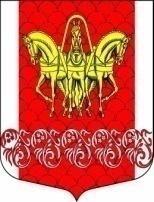 Совет депутатов муниципального образования
Кисельнинское сельское поселениеВолховского муниципального района 
Ленинградской областичетвертого созыва   РЕШЕНИЕот  02 июня 2021 года № 17Об утверждении номенклатуры делСовета депутатов муниципального образования«Кисельнинское  сельское поселение»на 2021 годВ соответствии с Федеральным законом об Архивном деле в Российской Федерации от 22 октября 2004 года № 125-ФЗ, Правилами организации хранения, комплектования, учета и использования документов Архивного фонда Российской Федерации и других архивных документов в органах государственной власти, органах местного самоуправления и организациях (утверждены Приказом Минкультуры Россииот 31.03.2015 N 52), Федеральным законом от 06 октября 2003 года № 131-фз «Об общих принципах организации местного самоуправления в Российской Федерации»,  письма  архивного управления Ленинградской области от 27.05.2021 № 02-51-1750\2021, целях обеспечения правильного формирования и учёта дел, а также сохранности документов Государственного Архивного фонда Российской Федерации, совет депутатов муниципального образования «Кисельнинское сельское поселение» РЕШИЛ: 	1. Закрепить порядок индексации дел совета депутатов муниципального образования «Кисельнинское сельское поселение» Волховского муниципального района Ленинградской области согласно приложению № 1.2. Утвердить номенклатуру дел Совета депутатов четвертого созыва муниципального образования «Кисельнинское сельское поселение» Волховского муниципального района Ленинградской области на 2021  год, согласно приложению № 2.           3. Администрации муниципального образования «Кисельнинское сельское поселение» в практической работе с документацией Совета депутатов, руководствоваться настоящей номенклатурой дел.
          4. Настоящее решение подлежит  опубликованию (обнародованию) в газете «Волховские огни» и сетевом издании «Волхов СМИ», а также размещению на официальном сайте поселения www: кисельня.рф и вступает в силу на следующий день после официального опубликования.          5. Контроль за исполнением данного распоряжения возложить на главу администрации.Глава муниципального образованияКисельнинское сельское поселение			                                      В.В. КиселёвПриложение № 1 к решению совета депутатов муниципального образования «Кисельнинское  сельское поселение»от «02»  июня 2021 года № 17ПОРЯДОК индексации дел совета депутатов муниципального образования «Кисельнинское  сельское поселение»УТВЕРЖДАЮ:Глава  муниципального образования «Кисельнинское  сельское поселение»__________ В.В.Киселев«02»  июня 2021 года                                                                                                                                   Приложение № 2

НОМЕНКЛАТУРА ДЕЛсовета депутатов муниципального образования «Кисельнинское  сельское поселение» на 2021  годСОГЛАСОВАНО                                                                    СОГЛАСОВАНОПротокол ЭПК администрации                                             Протокол  ЭК  администрации                                                                                                                         
Волховского муниципального                                               МО Кисельнинское
района                                                                                       сельское поселение
№ ___ п.___                                                                              № 1 п.3от «___» __________ 2021года                                              от «___» _______2021 годаИндекс делаНаименование разделов01Правовое обеспечение деятельности  02Распорядительная деятельность   03Работа с избирателями  ИндексделаЗаголовки делСроки хранения и статьи по  перечнюСроки хранения и статьи по  перечнюПримечание12           334Правовое обеспечение деятельности -01Правовое обеспечение деятельности -01Правовое обеспечение деятельности -01Правовое обеспечение деятельности -01Правовое обеспечение деятельности -0101-01       Законы и нормативные акты Российской Федерации, Ленинградской области и Волховского муниципального района (указы, распоряжения, постановления, иные нормативные правовые акты), присланные для сведения и руководства. Законы и нормативные акты Российской Федерации, Ленинградской области и Волховского муниципального района (указы, распоряжения, постановления, иные нормативные правовые акты), присланные для сведения и руководства. До минования надобностист. 1Относящиеся к деятельности организации – постоянно01-02Устав  муниципального образования, изменения и дополнения к нему, и документы по его государственной регистрации (заявления, заключения правовой экспертизы, свидетельства и др.)Устав  муниципального образования, изменения и дополнения к нему, и документы по его государственной регистрации (заявления, заключения правовой экспертизы, свидетельства и др.)Постоянност. 4Распорядительная деятельность – 02Распорядительная деятельность – 02Распорядительная деятельность – 02Распорядительная деятельность – 02Распорядительная деятельность – 02 02-01Постановления  (распоряжения)главы муниципального  образованияПостановления  (распоряжения)главы муниципального  образованияПостоянност. 402-02Решения Совета депутатов муниципального образования и документы к ним (справки, доклады, информации, докладные записки, сводки, выписки)Решения Совета депутатов муниципального образования и документы к ним (справки, доклады, информации, докладные записки, сводки, выписки)Постоянност. 402-03Протоколы заседаний Совета депутатовПротоколы заседаний Совета депутатовПостоянност. 4Работа с избирателями – 03Работа с избирателями – 03Работа с избирателями – 03Работа с избирателями – 03Работа с избирателями – 0303-01Обращения граждан (предложения, заявления, жалобы и др.) и документы (справки, сведения, переписка) по их рассмотрениюОбращения граждан (предложения, заявления, жалобы и др.) и документы (справки, сведения, переписка) по их рассмотрению5 лет  ЭПКСт. 15403-01Карточки личного приема гражданКарточки личного приема гражданСт. 183а3 года 03-02Протоколы публичных слушанийПротоколы публичных слушанийПостоянност. 18.